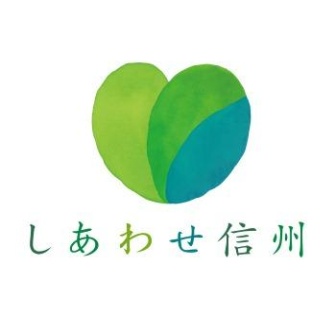 南信消費生活センターでは、長野県弁護士会飯田在住会との共催により、弁護士による連続法話「くらしに役立つ法律のはなし」を開催します。多くの方々のご参加をお待ちしています。テーマ「男女間のトラブル」～男女間の問題で将来的に困らないために～内　容男女間には、交際期間中の問題、交際解消後の問題、婚姻に関する問題、離婚に関する問題、及び離婚後の問題等、各種トラブルの発生することがあります。そこで今回は、これらのトラブルについて、弁護士から横断的に分かりやすくお話していただきます。講　師北原慎司法律事務所　北原　慎司　弁護士日　時平成31年1月30日（水）午後1時30分～3時まで会　場南信消費生活センター会議室（飯田市美術博物館隣り）参加料無　料申込み　参加ご希望の方は、南信消費生活センターへ電話（０２６５-２４-８０５８）またはメール（n-shohi@pref.nagano.lg.jp）で、氏名及び居住市町村をご連絡ください。その他当法話は毎月１回開催しています。次回以降は決定次第お知らせします。